KATA PENGANTAR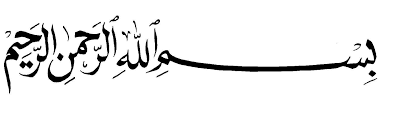 Artinya: (10) Hai orang-orang yang beriman, sukakah kamu aku tunjukkan suatu perniagaan yang dapat menyelamatkanmu dari azab yang pedih? (11) (Yaitu) kamu beriman kepada Allah dan RasulNya dan berjihad di jalan Allah dengan harta dan jiwamu. Itulah yang lebih baik bagimu, jika kamu mengetahui. (As-shaff : 10-11)	Alhamdulillah, merupakan ungkapan puji syukur kehadirat Allah SWT yang telah memberikan kasih sayang dan hidayahnya kepada saya, sehingga peneliti dapat menyelesaikan skripsi yang berjudul “Upaya  Meningkatkan  Kemampuan  Kognitif Anak Usia Dini Melalui Metode Bernyanyi Pada Anak Kelompok B di TK Muslim Medan”.Penulisan skripsi ini betujuan untuk memenuhi persyaratan menyelesaikan pendidikan S1 pada Ilmu Pendidikan Program Studi Pendidikan Guru Anak Usia Dini  (PG-PAUD ) UMN Al-Washliyah Medan.Pada Kesempatan ini peneliti ingin mengucapkan terimakasih kepada pihak yang telah membantu dalam penyelesaian skripsi ini, di antaranya :Bapak H. Hardi Mulyono, SE.,MAP, Sebagai Rektor UMN Al-Washliyah yang telah menerima peneliti menjadi mahasiswa UMN Al Washliyah.Bapak Drs. M. Ayyub Lubis, M.Pd. Ph.D., Sebagai Dekan UMN Al- Washliyah Medan.Bapak Drs. Darajat Rangkuti, M.Pd, sebagai Ketua Jurusan prodi  PG PAUD UMN Al- Washliyah Medan . Bapak Sujarwo, S.Pd.,M.Pd sebagai pembimbing I, yang telah membimbing dan mengarahkan penulis hingga selesainya skripsi ini.Ibu Shavreni Oktadi Putri, S.Psi.,M.Psi selaku pembimbing II yang telah banyak membantu penulis dalam menyelesaikan penulisan skripsi iniIbu Hj. Nazwa Hasim Nst sebagai Kepala Sekolah  dan juga guru-guru di TK Muslim yang telah memberikan saya ijin penelitian dan membantu saya dalam melaksanakan penelitianKepada orang tua saya yang  saya sayangi yang telah banyak memotivasi peneliti dalam penyusunan skripsi ini.Buat teman-teman seperjuangan yang sama-sama menyelesaikan skripsiPenulis menyadari keterbatasan kemampuan yang dimiliki, sehingga skripsi ini masih jauh dari kesempurnaan. Oleh karena itu, segala kritik dan saran yang membangun sangat saya harapkan. Semoga skripsi ini dapat bermanfaat bagi para pembaca demi kebaikan dimasa yang akan datang.Medan,       Juli 2019Hormat saya,SRI HARTATI KARO-KARO            NPM : 151614004